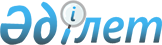 О мерах по улучшению вакцинации населения против инфекционных заболеваний
					
			Утративший силу
			
			
		
					Постановление Правительства Республики Казахстан от 23 мая 2003 года N 488. Утратило силу постановлением Правительства Республики Казахстан от 30 декабря 2009 года N 2295

      Сноска. Утратило силу постановлением Правительства РК от 30.12.2009 N 2295 (порядок введения в действие см. п. 4).      В целях дальнейшей реализации Указа Президента Республики Казахстан от 18 мая 1998 года  N 3956 "О первоочередных мерах по улучшению состояния здоровья граждан Республики Казахстан" и Закона Республики Казахстан от 4 декабря 2002 года "О санитарно-эпидемиологическом благополучии населения" Правительство Республики Казахстан постановляет: 

       Сноска. Преамбула с изменениями, внесенными постановлением Правительства Республики Казахстан от 22 января 2008 года  N 40 (вводится в действие со дня официального опубликования). 

      1. Утвердить: 

      1) перечень инфекционных и паразитарных заболеваний, против которых проводятся профилактические прививки; 

      2) группы населения, подлежащие плановым профилактическим прививкам; 

      3) правила проведения профилактических прививок. 

      2.  Министерству здравоохранения Республики Казахстан, акимам областей, городов Астаны и Алматы обеспечить: 

      1) вакцинацию населения в соответствии с порядком и сроками проведения профилактических прививок; 

      2) функционирование выездных прививочных бригад в целях вакцинации населения, проживающего в населенных пунктах, где отсутствуют медицинские учреждения; 

      3) прививочными паспортами детей до 14 лет. 

      3. Настоящее постановление вступает в силу со дня подписания.        Премьер-Министр 

      Республики Казахстан 

Утвержден             

постановлением Правительства    

Республики Казахстан        

от 23 мая 2003 года N 488     Перечень 

инфекционных и паразитарных заболеваний, 

против которых проводятся профилактические прививки  <*>       Сноска. Внесены изменения - постановлением Правительства РК от 9 декабря 2003 г.  N 1250 (вступает в силу с 1 января 2004 г.); от 22 января 2008 года  N 40 (вводится в действие со дня официального опубликования).       1. За счет средств республиканского бюджета проводится вакцинация против следующих инфекционных заболеваний: 

      бешенство 

      брюшной тиф 

      вирусный гепатит "В" 

      весенне-летний клещевой энцефалит 

      дифтерия 

      коклюш 

      корь 

      полиомиелит 

      столбняк 

      туберкулез 

      чума 

      эпидемический паротит 

      краснуха 

      гемофильная инфекция типа b 

      2. За счет средств местных бюджетов проводится вакцинация против следующих инфекционных заболеваний: 

      вирусный гепатит "А" 

      грипп 

      сибирская язва 

      туляремия 

Утверждены                

постановлением Правительства       

Республики Казахстан           

от 23 мая 2003 года N 488        Группы населения, 

подлежащие плановым профилактическим прививкам  <*>       Сноска. Внесены изменения - постановлением Правительства РК от 9 декабря 2003 г.  N 1250 (вступает в силу с 1 января 2004 г.); от 22 января 2008 года  N 40 (вводится в действие со дня официального опубликования).       Вакцинации против инфекционных заболеваний подлежат следующие группы населения: 

      1) по возрасту в соответствии с порядком и сроками проведения профилактических прививок (туберкулез, дифтерия, коклюш, корь, полиомиелит, столбняк, эпидемический паротит, вирусный гепатит "В", краснуха, гемофильная инфекция типа b); 

      2) население, проживающее и работающее в природных очагах особо опасных инфекций (весенне-летний клещевой энцефалит, сибирская язва, туляремия, чума); 

      3) лица, относящиеся к группам риска по роду своей профессиональной деятельности, в том числе: 

      медицинские работники (вирусный гепатит "В", грипп); 

      работники канализационных и очистных сооружений (брюшной тиф); 

      4) лица, относящиеся к группам риска по состоянию своего здоровья и по эпидемиологическим показаниям: 

      получившие переливание крови (вирусный гепатит "В"); 

      с ослабленным иммунитетом (часто болеющие и ослабленные дети), дети детских домов, домов ребенка, контингенты домов престарелых (грипп); 

      подвергшиеся укусу, ослюнению любым животным (бешенство); 

      получившие травмы, ранения с нарушением целостности кожных покровов и слизистых (столбняк); 

      5) по эпидемиологическим показаниям вакцинация против вирусного гепатита "А" проводится детям в регионах с высокой заболеваемостью (вирусный гепатит "А"). 

Утверждены                

постановлением Правительства       

Республики Казахстан           

от 23 мая 2003 года N 488         Правила 

проведения профилактических прививок 

      1. Профилактические прививки населению проводятся юридическими лицами, независимо от форм собственности, при наличии лицензии на осуществление медицинской деятельности. 

      2. Вакцинация населения проводится в сроки согласно приложению. 

      3. К проведению профилактических прививок допускаются лица с высшим и средним медицинским образованием, имеющие допуск к проведению прививок. Допуск выдается специально созданной комиссией ежегодно. 

      4. Ответственность за организацию прививок, подготовку специалистов, проводящих профилактические прививки, возлагается на руководителей медицинских организаций, осуществляющих прививки. 

      5. Прививки проводятся в специально оборудованном прививочном кабинете. Проведение прививок на дому и во временно оборудованных под прививки помещениях разрешается в исключительных случаях - приказом Министерства здравоохранения Республики Казахстан. 

      6. В случае отсутствия в населенном пункте условий для проведения иммунизации (отсутствие медицинской организации, медработника или условий для хранения вакцин) прививки проводятся выездной прививочной бригадой. Режим работы выездных бригад определяется территориальными органами здравоохранения.  

      7. Для вакцинации населения разрешается использовать препараты, зарегистрированные в порядке, установленном законодательством Республики Казахстан. 

      8. Хранение, транспортировка и применение вакцин и других медицинских иммунобиологических препаратов осуществляются согласно требованиям нормативных правовых актов Министерства здравоохранения Республики Казахстан. 

      9. Для вакцинации населения используются только одноразовые шприцы. 

      10. Перед проведением прививок в обязательном порядке проводится осмотр прививаемого лица врачом, при его отсутствии - фельдшером, с оформлением допуска к прививке в медицинской документации прививаемого. Врач или фельдшер при осмотре проводят разъяснительную работу с прививаемыми или родителями детей о необходимости обращения за медицинской помощью в случае возникновения необычной реакции на вакцинацию. 

      11. Перед проведением прививок медицинский работник тщательно проверяет качество вакцины, маркировку, целостность ампулы (флакона), соответствие вакцины растворителю и прилагаемой к препарату инструкции. 

      12. Привитые лица в течение 30 минут должны находиться под наблюдением в медицинской организации, где они получили прививки, для принятия мер в случае возникновения постпрививочных реакций. В случае проведения вакцинации выездной прививочной бригадой, привитые должны находиться под наблюдением медицинского работника, сделавшего прививку. 

       Приложение             

к Правилам проведения       

профилактических прививок     Сроки проведения 

профилактических прививок  <*>       Сноска. Приложение в редакции постановления Правительства Республики Казахстан от 22 января 2008 года  N 40 (вводится в действие со дня официального опубликования).  

          (продолжение таблицы) 
					© 2012. РГП на ПХВ «Институт законодательства и правовой информации Республики Казахстан» Министерства юстиции Республики Казахстан
				Возраст и контингент прививаемых Возраст и контингент прививаемых Вакцинация против следующих инфекционных заболеваний Вакцинация против следующих инфекционных заболеваний Вакцинация против следующих инфекционных заболеваний Вакцинация против следующих инфекционных заболеваний Вакцинация против следующих инфекционных заболеваний Вакцинация против следующих инфекционных заболеваний Вакцинация против следующих инфекционных заболеваний Вакцинация против следующих инфекционных заболеваний Вакцинация против следующих инфекционных заболеваний Возраст и контингент прививаемых Возраст и контингент прививаемых Ту- 

бер- 

кулез (БЦЖ)   Поли- 

омие- 

лит (ОПВ)   Вирус- 

ный гепа- 

тит  "В"  Кок- 

люш, дифте- 

рия, столб- 

няк (АКДС)  Гемо- 

филь- 

ная инфек- 

ция типа b 

(Hib)   Дифте- 

рия, столб- 

няк (АДС)   Дифте- 

рия (АД-М) Дифте- 

рия, столб- 

няк (АДС- 

М)    Корь, крас- 

нуха, паро- 

тит (ККП)   1 1 2 3 4 5 6 7 8 9 10 1) по возрасту 1) по возрасту 1-4 день 1-4 день +   +   2 месяца 2 месяца +   +   +   +   3 месяца 3 месяца +   +  +   4 месяца 4 месяца +   +   +   +   12-15 месяцев 12-15 месяцев + +   18 месяцев 18 месяцев +   +   6 лет (1 класс) 6 лет (1 класс) +   +   +   12 лет 12 лет +   15 лет 15 лет 16 лет 16 лет +   через каждые 10 лет через каждые 10 лет +   не- 

за- 

ви- 

си- 

мо от 

воз- 

рас- 

та 2) на- 

селение, 

прожива- 

ющее и работа- 

ющее в природ- 

ных 

очагах 

особо 

опасных 

инфекций не- 

за- 

ви- 

си- 

мо от 

воз- 

рас- 

та 3) лица, 

относя- 

щиеся к группам риска  

по роду своей профес- 

сиональ- 

ной 

деятель- 

ности, в том числе:  не- 

за- 

ви- 

си- 

мо от 

воз- 

рас- 

та медицин- 

ские ра- 

ботники  +   не- 

за- 

ви- 

си- 

мо от 

воз- 

рас- 

та работни- 

ки кана- 

лизаци- 

онных и очисти- 

тельных сооруже- 

ний   не- 

за- 

ви- 

си- 

мо от 

воз- 

рас- 

та 4) лица, 

относя- 

щиеся к группам 

риска по 

состоя- 

нию 

своего 

здоровья 

и по 

эпиде- 

миоло- 

гическим 

показа- 

ниям, в 

том 

числе: не- 

за- 

ви- 

си- 

мо от 

воз- 

рас- 

та получив- 

шие 

перели- 

вание 

крови +  не- 

за- 

ви- 

си- 

мо от 

воз- 

рас- 

та с ослаб- 

ленным 

иммуни- 

тетом не- 

за- 

ви- 

си- 

мо от 

воз- 

рас- 

та подверг- 

шиеся 

укусу, 

ослюне- 

нию 

любым 

животным не- 

за- 

ви- 

си- 

мо от 

воз- 

рас- 

та получив- 

шие 

травмы, 

ранения 

с нару- 

шением целост- 

ности 

кожных 

покровов 

и сли- 

зистых + не- 

за- 

ви- 

си- 

мо от 

воз- 

рас- 

та 5) по эпидеми- 

ологи- 

ческим показа- 

ниям Возраст и контингент прививаемых Возраст и контингент прививаемых Вакцинация против следующих инфекционных заболеваний Вакцинация против следующих инфекционных заболеваний Вакцинация против следующих инфекционных заболеваний Вакцинация против следующих инфекционных заболеваний Вакцинация против следующих инфекционных заболеваний Вакцинация против следующих инфекционных заболеваний Вакцинация против следующих инфекционных заболеваний Вакцинация против следующих инфекционных заболеваний Вакцинация против следующих инфекционных заболеваний Возраст и контингент прививаемых Возраст и контингент прививаемых Крас- 

нуха   Весен- 

не- 

летний клеще- 

вой 

энце- 

фалит  Чума   Сибир- 

ская 

язва  Туля- 

ремия  Брюш- 

ной тиф   Бешен- 

ство   Вирус- 

ный гепа- 

тит  "А"   Грипп  1 1 11 12 13 14 15 16 17 18 19 1) по возрасту 1) по возрасту 1-4 день 1-4 день 2 месяца 2 месяца 3 месяца 3 месяца 4 месяца 4 месяца 12-15 месяцев 12-15 месяцев 18 месяцев 18 месяцев 6 лет (1 класс) 6 лет (1 класс) 12 лет 12 лет 15 лет 15 лет +   16 лет 16 лет через каждые 10 лет через каждые 10 лет не- 

за- 

ви- 

си- 

мо от 

воз- 

рас- 

та 2) на- 

селение, 

прожива- 

ющее и работа- 

ющее в природ- 

ных 

очагах 

особо 

опасных 

инфекций +   +   +   +   не- 

за- 

ви- 

си- 

мо от 

воз- 

рас- 

та 3) лица, 

относя- 

щиеся к группам риска  

по роду своей профес- 

сиональ- 

ной 

деятель- 

ности, в том числе:  не- 

за- 

ви- 

си- 

мо от 

воз- 

рас- 

та медицин- 

ские ра- 

ботники  +   не- 

за- 

ви- 

си- 

мо от 

воз- 

рас- 

та работни- 

ки кана- 

лизаци- 

онных и очисти- 

тельных сооруже- 

ний   +   не- 

за- 

ви- 

си- 

мо от 

воз- 

рас- 

та 4) лица, 

относя- 

щиеся к группам 

риска по 

состоя- 

нию 

своего 

здоровья 

и по 

эпиде- 

миоло- 

гическим 

показа- 

ниям, в 

том 

числе: не- 

за- 

ви- 

си- 

мо от 

воз- 

рас- 

та получив- 

шие 

перели- 

вание 

крови не- 

за- 

ви- 

си- 

мо от 

воз- 

рас- 

та с ослаб- 

ленным 

иммуни- 

тетом + не- 

за- 

ви- 

си- 

мо от 

воз- 

рас- 

та подверг- 

шиеся 

укусу, 

ослюне- 

нию 

любым 

животным + не- 

за- 

ви- 

си- 

мо от 

воз- 

рас- 

та получив- 

шие 

травмы, 

ранения 

с нару- 

шением целост- 

ности 

кожных 

покровов 

и сли- 

зистых не- 

за- 

ви- 

си- 

мо от 

воз- 

рас- 

та 5) по эпидеми- 

ологи- 

ческим показа- 

ниям + 